VSTUPNÍ ČÁSTNázev komplexní úlohy/projektuMetody hodnocení kvality softwaruKód úlohy18-u-4/AA88Využitelnost komplexní úlohyKategorie dosaženého vzděláníM (EQF úroveň 4)Skupiny oborů18 - Informatické oboryVazba na vzdělávací modul(y)Softwarové inženýrstvíŠkolaStřední průmyslová škola a Vyšší odborná škola, Písek, Karla Čapka 402, Karla Čapka, PísekKlíčové kompetenceKompetence k řešení problémů, Komunikativní kompetence, Digitální kompetenceDatum vytvoření09. 03. 2019 16:34Délka/časová náročnost - Odborné vzdělávání16Délka/časová náročnost - Všeobecné vzděláváníPoznámka k délce úlohyRočník(y)3. ročníkŘešení úlohyindividuální, skupinovéDoporučený počet žáků4Charakteristika/anotaceCílem komplexní úlohy je představení inženýrského přístupu k hodnocení softwarového řešení. Tým žáků si zvolí jednotlivé role (řízení kvality, ekonomika, implementace a řízení projektu) a posoudí jednotlivými kritérii kvalitu, cenu SW a jeho možné chyby.JÁDRO ÚLOHYOčekávané výsledky učeníŽák:definuje pojem Softwarové inženýrství;popíše aspekty kvality programu (vnější i vnitřní);uvede možné chyby SW (z hlediska syntaxe, sémantiky i pragmatického významu – validace, verifikace);definuje na příkladu SW fyziku;uvede využití ekonomických pojmů ROI a opportunity cost.Specifikace hlavních učebních činností žáků/aktivit projektu vč. doporučeného časového rozvrhuAspekty strukturovaného programování - hodnocení (3 hodiny);Kvalita programu vnitřní (1 hodina) a možnosti hodnocení frontální kontrolou (3 hodiny);Kvalita programu vnější (1 hodina) a kvalita dokumentace (typografie a styl) (2 hodiny);SW fyzika, Putnamanova rovnice (3 hodiny);Ekonomické pojmy: ROI, Opportunity cost (3 hodiny).Metodická doporučeníJedná se o kolektivní práci více žáků (4) předváděnou na konkrétním příkladu před spolužáky -  kritickým faktorem úspěchu je dostatek času pro diskuzi a zapracování názorů jednotlivých členů týmu. Komplexní úlohu lze použít pro výklad i pro opakování - osnova práce zůstává stejná - žáci pojmy buď znají, nebo vyhledají na internetu a výsledky aplikují. Způsob realizaceŽák si ve výstupním dokumentu připraví podklady a oblasti pro hodnocení SW (každý žák skupiny svou oblast). Pedagog využije existující SW a skupina žáků před spolužáky na základě svého dokumentu předvede zhodnocení SW. PomůckyPC, Internet VÝSTUPNÍ ČÁSTPopis a kvantifikace všech plánovaných výstupůVýstupy jsou určeny v týmu jednotlivým žákům:1. žákuvede definici a na příkladech vysvětlí pojem SW inženýrství (max. 5 bodů)vyjmenuje a na příkladu vysvětlí 4 aspekty strukturovaného programování (každý aspekt 0-5 bodů tj. max. 20 bodů)2. žák uvede a na příkladech vysvětlí 4x aspekty kvality programu (každý aspekt 0-5 bodů tj. max. 20 bodů)definuje pojmy validace a verifikace (max. 5 bodů)3. žákdefinuje ekonomický ukazatel ROI a předvede jeho výpočet (max. 10 bodů)uvede a na příkladu vysvětlí pojem ukazatel Opportunity cost (max. 5 bodů)vyjmenuje a na příkladu vysvětlí alespoň dva další možné ekonomické ukazatele hodnocení SW (EVA, MU, TU,...) (max. 10 bodů)4. žákuvede definici SW fyziky (max. 5 bodů)popíše zjednodušené vyjádření Putnamanovy rovnice (max. 5 bodů)načrtne a popíše graf závislosti kvalita/čas a vysvětlí jednotlivé oblasti grafu (max. 15 bodů)Kritéria hodnoceníKaždý žák týmu je hodnocen samostatně. Je hodnocen z vyjmenovaných úkolů (viz kvantifikace výstupů) 0 až 5 body (tzn. každý žák maximálně 25 bodů). Pro absolvování úkolu by měl žák získat minimálně 15 bodů. Vyučující hodnotí žáka dle kvality a splnění obsahu jednotlivých úkolů.Výsledná známka bude individuálně stanovena v rozmezí 25 - 15 bodů.Doporučená literaturaWIEGERS, Karl Eugene. Požadavky na software. Brno: Computer Press, 2008. ISBN 978-80-251-1877-1.SOMMERVILLE, Ian. Softwarové inženýrství. Brno: Computer Press, 2013. ISBN 978-80-251-3826-7.BLAŽKOVÁ, DOMINIKA. Okruhy SW. AnZdoc [online]. 2014, 2014(x), 14 [cit. 2019-03-08]. Dostupné z: https://anzdoc.com/.PoznámkyObsahové upřesněníOV RVP - Odborné vzdělávání ve vztahu k RVPPřílohyZadani_2019-SPS-SWing-v1.docxReseni_2019-SPS-SWing-v1.docxMateriál vznikl v rámci projektu Modernizace odborného vzdělávání (MOV), který byl spolufinancován z Evropských strukturálních a investičních fondů a jehož realizaci zajišťoval Národní pedagogický institut České republiky. Autorem materiálu a všech jeho částí, není-li uvedeno jinak, je Miroslav Široký. Creative Commons CC BY SA 4.0 – Uveďte původ – Zachovejte licenci 4.0 Mezinárodní.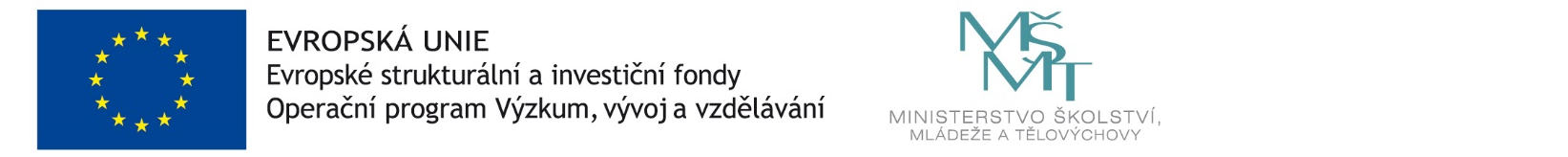 